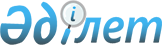 О внесении изменения в приказ исполняющего обязанности Министра образования и науки Республики Казахстан от 10 октября 2012 года № 465 "Об утверждении Правил коммерциализации результатов научной и (или) научно-технической деятельности"
					
			Утративший силу
			
			
		
					Приказ и.о. Министра образования и науки Республики Казахстан от 20 августа 2014 года № 357. Зарегистрирован в Министерстве юстиции Республики Казахстан 22 сентября 2014 года № 9742. Утратил силу приказом Министра образования и науки Республики Казахстан от 29 ноября 2016 года № 679.
      Сноска. Утратил силу приказом Министра образования и науки РК от 29.11.2016 № 679 (вводится в действие по истечении десяти календарных дней после дня его первого официального опубликования).
       В целях приведения в соответствие с действующим законодательством Республики Казахстан, ПРИКАЗЫВАЮ:
      1. Внести в приказ исполняющего обязанности Министра образования и науки Республики Казахстан от 10 октября 2012 года № 465 "Об утверждении Правил коммерциализации результатов научной и (или) научно-технической деятельности" (зарегистрирован в Реестре государственной регистрации нормативных правовых актов за № 8096, опубликован в газете "Казахстанская правда" от 6 февраля 2013 года № 44-45 (27318-27319)) следующее изменение:
      преамбулу изложить в следующей редакции:
      "В соответствии с подпунктом 110) пункта 16 Положения о Министерстве образования и науки Республики Казахстан, утвержденного постановлением Правительства Республики Казахстан от 28 октября 2004 года № 1111 "Вопросы Министерства образования и науки Республики Казахстан", ПРИКАЗЫВАЮ:"
      2. Комитету науки Министерства образования и науки Республики Казахстан (Жолдасбаеву С.И.) обеспечить:
      1) государственную регистрацию настоящего приказа в Министерстве юстиции Республики Казахстан;
      2) в установленном порядке официальное опубликование настоящего приказа;
      3) размещение настоящего приказа на интернет-ресурсе Министерства образования и науки Республики Казахстан.
      3. Контроль за исполнением настоящего приказа возложить на вице-министра образования и науки Республики Казахстан Балыкбаева Т.О.
      4. Настоящий приказ вводится в действие по истечении десяти календарных дней после дня его первого официального опубликования.
					© 2012. РГП на ПХВ «Институт законодательства и правовой информации Республики Казахстан» Министерства юстиции Республики Казахстан
				
И.о. Министра
Е. Имангалиев